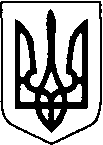 УКРАЇНАВИКОНАВЧИЙ  КОМІТЕТ  Нововолинської  міської  радиВОЛИНСЬКОЇ ОБЛАСТІР І Ш Е Н Н Явід  15 липня  2021 року  №259 					м. НововолинськПро склад конкурсного комітету для  розгляду конкурсних пропозицій та визначення переможця конкурсу з перевезення пасажирів автомобільним транспортом на автобусних маршрутах загального користуванняКеруючись законами України «Про місцеве самоврядування в Україні», «Про автомобільний транспорт», постановою Кабінету Міністрів України від 03.12.2008 № 1081 «Про затвердження Порядку проведення конкурсу з перевезення пасажирів на автобусному маршруті загального користування», виконавчий комітет  міської ради В И Р І Ш И В:1. Затвердити склад конкурсного комітету для  розгляду конкурсних пропозицій та визначення переможця конкурсу з перевезення пасажирів автомобільним транспортом на автобусних маршрутах загального користування:2. Визнати таким, що втратило чинність рішення виконавчого комітету від 15 квітня 2021 року №119 «Про склад конкурсного комітету для  розгляду конкурсних пропозицій та визначення переможця конкурсу з перевезення пасажирів автомобільним транспортом на міських автобусних маршрутах».3. Контроль за виконанням цього рішення покласти на заступника міського голови з питань діяльності виконавчих органів Ю. Лефтер.		Міський голова 								      Борис КАРПУСЮрій Коцура 32650Голова конкурсного комітету:ЛЕФТЕРЮлія Олександрівна-  заступник міського голови з питань діяльності виконавчих органів;Заступник голови  конкурсного комітету:КОЦУРА Юрій Васильович- начальник відділу транспорту та зв’язку управління будівництва та інфраструктури міськвиконкому;Секретар конкурсного комітету:   ШВЕДОВА Олена Михайлівна- головний спеціаліст відділу будівництва та комунального господарства управління будівництва та інфраструктури  міськвиконкому;Члени конкурсного комітету:БУДЕНЧУКЮлія Михайлівна- голова громадської організації «Світ для дітей» (за згодою);КОЗЛОВ Вячеслав Вікторовичстарший державний інспектор Поліського міжрегіонального управління Укртрансбезпеки;МАЛІЦГалина Адамівна-  голова Нововолинської міжрайонної територіальної первинної організації «УТОС» (за згодою); МОКІЄЦЬОлександр Володимирович- старший інспектор з особливих доручень відділу безпеки дорожнього руху Управління патрульної поліції у м. Луцьку ДПП;НІМОЙ Тарас Євгенійович - адміністратор територіального сервісного центру №0744;ОНИСЬКО Віталій Вікторович- голова громадської організації «Спілка шахтарів-інвалідів праці Волині» (за згодою);СИРМОЛОТОВА Варвара Андріївна- голова первинної організації ветеранів Нововолинської міської організації ветеранів війни і праці (за згодою);ШЛІХТААдам Михайлович-  голова громадської організація «Союз інвалідів Чорнобиля м. Нововолинська» (за згодою).